SINH HOẠT LỚP: SINH HOẠT THEO CHỦ ĐỀHỢP TÁC THỰC HIỆN NHIỆM VỤ1. Khỏi động:- Hát và múa phụ họa theo nhịp bài hát “Lớp chúng mình đoàn kết”- Thầy thấy các em khởi động rất vui vẻ thoải mái. Các em đã săn sàng vào bài học hôm nay chưa nhỉ ?- Ở tiết học trước các em đã hoạt động theo chủ đề: “Luyện tập giới thiệu sách”. Tiết học ngày hôm nay, thầy cùng với các em học tiết: Sinh hoạt lớp - Sinh hoạt theo chủ đề “Hợp tác thực hiện nhiệm vụ” Trình diễn và bình chọn tiết mục giới thiệu sách ấn tượng. 2. Bài mới:Tiết học hôm nay gồm có 3 phần.- Phần 1: Sơ kết thi đua tuần 14- Phần 2: Đề ra phương hướng tuần 15- Phần 3: Sinh hoạt theo chủ đề “Hợp tác thực hiện nhiệm vụ” Trình diễn và bình chọn tiết mục giới thiệu sách ấn tượng.Sau đây, thầy xin mời bạn lớp trưởng lên điều hành.2.1. Sơ kết thi đua tuần 14Đinh Thành: “ Các bạn ơi.... các bạn ơi....”  - Chúng tôi ở đây, chúng tôi ở đây.Trong tuần vừa qua tôi thấy các bạn thi đua và đạt được rất nhiều thành tích. Bây giờ chúng mình cùng báo cáo kết thi đua quả nhé. ( cả lớp  hô)    đồng ý !Trước khi các tổ lên báo cáo kết quả hoạt động tuần vừa qua, tôi xin mời các nhóm thống nhất nội dung báo cáo trong thời gian là 2 phút. (các tổ thảo luận). Đã hết thời gian thảo luận 2.1.1 Báo cáo tổ 1: Tớ xin mời tổ trưởng tổ 1: Mời bạn Thảo Chi.Thảo Chị: Kính thưa các thầy giáo cô giáo và các bạn.Đây là cây việc tốt chúng tớ đã tự nhận xét và thảo luận cùng nhau. Những chiếc lá xanh là những việc tốt chúng tớ đã làm được, trong tuần vừa qua tổ tớ đã làm được những việc sau: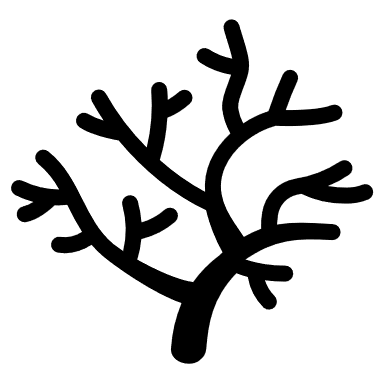 Những chiếc lá vàng là những tồn tại trong tuần vừa qua. (nêu tồn tại trên lá vàng).Hy vọng trong tuần tới cây việc tốt của chúng tớ sẽ nảy được nhiều lá xanh và lá vàng không còn nữa.Tổ tớ đề nghị tuyên dương các bạn có tên sau: (Có tên trong quả vàng)Báo cáo hết!Đinh Thành: Cảm ơn phần báo cáo của tổ 1. Các thành viên tổ 1 có bổ sung cho phần báo cáo của bạn Thảo Chi không ? Tấn: Tớ Đinh Thành:: Xin mời bạn TấnTấn: Tôi đồng ý với phần báo cáo của bạn Thảo Chi,  tôi không có trong danh sách những bạn mắc khuyết điểm, nhưng tôi cảm thấy tuần qua tôi chưa tập trung trong giờ học và đã bị thầy giáo nhắc nhở, tôi xin hứa sẽ rút kinh nghiệm. Ngoài ra tôi còn đề nghị khen thưởng bạn Phương Anh nhặt được một chiếc bút ở sân trường đã đưa cho cô giáo Tổng phụ trách để cô trả lại người mất.Đinh Thành: Tôi đồng ý, còn bạn nào có ý kiến gì không ? không có. Vậy tớ đề nghị lớp mình biểu dương các bạn có tên sau: bạn Vũ Phương Linh , Phạm Thùy Dương, bạn Minh Thành B  và Đinh Thảo Chi và bạn Phương Anh.Tiếp theo tôi xin mời phần báo cáo của tổ 2:Đinh Quỳnh Như: Kính thưa các thầy giáo, cô giáo và các bạn. Mặc dù trong tuần vừa qua em có theo dõi các hoạt động, nhưng em muốn các thành viên trong tổ phát huy tính trung thực và khả năng tự đánh giá của bản thân nên em cho các bạn trả lời câu hỏi bằng hình thức giơ tay phát biểu. Các bạn có đồng ý không ?  (chúng tớ đồng ý)- Các bạn ơi ! các bạn ơi ! ( có chúng tớ đây)+ Trong tuần vừa qua bạn nào mắc từ 2 lỗi trở lên ?  (không có)+ Bạn nào mắc 2 lỗi ? Tú : TớĐinh Quỳnh Như: Tớ mời bạn TúTú: Tuần qua tớ quên không đeo khăn quàng vào sáng thứ 4 và nói chuyện riêng trong giờ học.Ly: Tớ rất khâm phụ sự dũng cảm và trung thực của bạn, tớ khen bạn.Đinh Quỳnh Như: Bạn nào chỉ mắc 1 lỗi ? Nguyển Bảo: TớĐinh Quỳnh Như: Tớ mời bạn Nguyển BảoNguyển Bảo: Tớ đã xem điện thoại khuya nên trong giờ học còn ngủ bị thầy giáo nhắc nhở.Đinh Quỳnh Như: Tôi cảm ơn bạn.Đinh Quỳnh Như: Tớ mời bạn MạnhMạnh: Trong đợt kiểm tra giữa học kì 1 vừa qua tớ bị điểm kém do không đọc kĩ đề bài và tính toán không cẩn thận.Đinh Quỳnh Như: Tớ mời bạn Thành AThành A: Tớ đã giúp bạn Phong giải một số bài toán khó.Đinh Quỳnh Như: Tớ thấy các bạn đã làm được một số việc tốt, Tớ khen các bạn nào. Còn có bạn nào có ý kiến nữa không ? Tổ tớ đề nghị khen bạn Thành A, Nguyên , Ly, Tớ. Báo cáo bạn lớp trưởng phần báo cáo của tớ đến đây kết thúc.  Đinh Thành: Tớ thấy các bạn tổ 2 nhận xét và đánh giá một các rất trung thực và chính xác. Và đồng ý khen các bạn nói trên. Các bạn hãy nổ một tràng pháo tay tuyên dương các bạn nào. Sau đây là phần báo cáo của các bạn tổ 3. Xin mời bạn Mỹ AnhMỹ Anh: Đại diện cho các bạn tổ 3, tớ xin báo cáo thành tích của tổ mình bằng một trò chơi có tên là “5 ngón tay ngoan”. Các bạn đã sẵn sàng chưa ?  (sẵn sàng). - Tay đâu là tay đâu ? Tay đây là tay đây. Tay nào hăng hái xây dựng bài ? Tay này hăng hái xây dựng bài.. - Tay đâu là tay đâu ? Tay đây là tay đây. Tay nào tích cực tham gia làm việc nhóm. Tay này tích cực tham gia hoạt động nhóm.- Tay đâu là tay đâu ? Tay đây là tay đây. Tay nào giúp đỡ bố mẹ làm việc nhà. Tay này tích cực giúp đỡ bố mẹ làm việc nhà.- Tay đâu là tay đâu ? Tay đây là tay đây. Tay nào chót không chuẩn bị bài. Gia Huy: Tay này, mình đã chưa chuẩn bị bài văn bị thầy nhắc nhở.- Tay đâu là tay đâu ? Tay đây là tay đây. Tay nào chót không mang đồ dùng học tập.Việt Anh: Tay này. Tôi đã quên quyển sách tiếng việt vào sáng thứ 3.- Tay đâu là tay đâu ? Tay đây là tay đây. Tay nào chót vứt rác bừa bãi. Mai Phương: Tay này. Chiều thứ 5 mình đi vứt túi nilon nhưng lại để quên trên bàn sau đó mải chơi, gió thổi túi nilon bay xuống đất.Mỹ Anh: Qua phần chơi trò chơi vừa rồi tớ thấy các bạn rất trung thực, đã dũng cảm nhận lỗi. Tớ khen các bạn.Báo cáo lớp trưởng tổ tớ tuyên dương các bạn. Châu, Tiến Huy, Đào Bảo và Tớ.Đinh Thành:: Có bạn nào có ý kiến nào có ý kiến cho tổ 3 không ?Thành B: tớ tấy trong tổ 3 có bạn Quyên ngoan, chăm chỉ học tập, đề nghị cả lớp khen bạn.Đinh Thành: Vừa rồi các bạn đã có 3 bản báo cáo và có 10 lượt ý kiến. Đánh giá những ưu điểm và tồn tại trong tuần vừa qua. Các tổ khối đề nghị khen thưởng 12 bạn. Chúng em đã báo cáo xong, em xin ý kiến của thầy.Thầy: Thầy hoàn toàn nhất trí với kết quả báo cáo của các tổ. Qua phần báo cáo thầy thấy các em trung thực, dũng cảm, còn có bạn khiêm tốn. Thầy nhất trí khen thưởng các bạn đã có thành tích mà 3 tổ đưa lên. Ngoài ra thầy thấy bạn Tùng Chi đều tự tin trong chia sẻ bài, tích cực học tập, thầy khen thêm bạn Tùng Chi.Thầy mời các bạn được biểu dương lên trên bục giảng để nhận quà.(Phát quà có nhạc nền)Thầy giáo xin mời bạn lớp trưởng lên điều hành.2.2. Phương hướng tuần 15Đinh Thành: Sau đây tôi xin mời các tổ thảo luận phương hướng của tuần 15. Xin mời các bạn thảo luận theo tổ trong thời gian 2 phút. ( Các tổ chụm đầu vào nhau thảo luận).Đã hết thời gian thảo luận, xin mời đại diện các nhóm nêu ra hướng khắc phục những tồn tại tuần qua. Linh: Theo tớ để khắc phục tình trạng nói chuyện riêng, không chú ý vào bài Cần phát huy một cách hiệu quả của phong trào học tập đó là “ Đôi bạn cùng tiến”Đinh Thành: Tôi cảm ơn bạn.Đinh Quỳnh Như:. Để khắc phục tình trạng thiếu đồ dùng học tập, và chưa thuộc bài, theo tớ các, mỗi bạn phải quyết tâm thực hiện khẩu hiệu. “ Không thuộc bài, không đi ngủ - Không đủ đồ dùng không đến trường” và teo ngay ở góc học tập. Thảo Chi: Tó hoàn toàn nhất trí và trùng ý kiến với bạn Đinh Quỳnh Như, tớ bổ sung thêm, các bạn có thói quen soạn sách vở vào buổi tối. Đinh Thành: Tôi xin ý kiến đề xuất của các tổ về phương hương cho tuần 15.Tớ xin ý kiến đề xuất của các bạn.Xin mời đại diện của tổ 1, xin mời bạn Thảo Chi.Thảo Chi: Tôi  đại diện tổ 1 xin đưa ra một số ý kiến đề xuất cho tuần tới.- Tích cực thi đua lập thành tích chào mừng ngày thành lập Quân đội nhân dân Việt Nam 22/12- Chấp hành tốt luật an toàn giao thông vì hiện nay tuyến đường trục xã đang thi công.- Không chơi các trò chơi nguy hiểm, tráng xa nơi các bác thợ xây của nhà trường đang thi công để đảm bảo an toàn.- Giũ vệ sinh cá nhân, vệ sinh chung. Làm tốt công tác vệ sinh khu vực cầu thang lớp 4A đã được phân công.Báo cáo tôi xin hết.Mỹ Anh: Tôi xin bổ sung thêm- Mỗi thành viên trong lớp nêu cao tinh thần tự giác trong rèn luyện, trong học tập.- Không mua đồ ăn vặt, khi ăn bán trú tại lớp phái sạch sẽ tránh để thức ăn vương ra sàn nhà.- Các bạn giúp đỡ các bạn: Đặng Dương, Khoa, Thảo, Quỳnh Phương, trong học tập.Báo cáo hếtĐinh Thành: Xin cảm ơn bạn. Xin mời bạn Thảo ChiQuỳnh Như: Ngoài việc học trên lớp ra các bạn cần phải tích cực giúp đỡ bố mẹ việc nhà.Đinh Thành: Tôi xin cảm ơn bạn. Còn bạn nào có ý kiến nào nữa không ? Không có. Tôi xin tổng hợp ý kiến xây dựng cho tuần tới như sau:- Ổn định nề nếp học tập và vệ sinh cá nhân vệ sinh lớp học.- Tiếp tục học tập tốt chào mừng ngày thành lập Quân đội nhân dân Việt Nam 22/12.- Các bạn tham gia các môn thi đấu tại Hội khỏe Phù đổng cấp trường.- Tích cực học tập chuẩn bị cho chuyên đề cấp huyện môn Hoạt động trải nghiệm.- Chuẩn bị tập luyện tham gia một tiết mục văn nghệ chuẩn bị cho Hội khỏe Phù đổng cấp trường.- Phát huy những ưu điểm và khắc phục những tồn tại của tuần qua.Em xin ý kiến của thầy.Thầy: Thầy giáo hoàn toàn đồng ý với phương hướng mà các em đã đề ra cho học tuần tới.(Giáo viên đưa ra một số ý kiến)Thành: Em xin cảm ơn thầy và chúng em xin tiếp thu ý kiến chỉ đạo định hướng của thầy.2.3. Tổ chức các hoạt động theo chủ đề “Hợp tác thực hiện nhiệm vụ” Trình diễn và bình chọn tiết mục giới thiệu sách ấn tượng.( Thành) Phần tiếp theo của tiết học hôm nay chúng ta đến với nội dung sinh hoạt theo chủ đề “Hợp tác thực hiện nhiệm vụ” Trình diễn và bình chọn tiết mục giới thiệu sách ấn tượng.+ Tôi xin mời đại diện của nhóm 1, bạn Mỹ Anh.(các bạn chi sẻ xong)Xin chúc mừng phần giới thiệu sách của các bạn.+ Tôi xin mời đại diện của nhóm 2, bạn Thảo Chi.(các bạn chi sẻ xong)Xin chúc mừng phần giới thiệu sách của các bạn.+ Tôi xin mời đại diện của nhóm 3, bạn .................(các bạn chi sẻ xong)Xin chúc mừng phần giới thiệu sách của 3 nhóm.Em xin ý kiến của thầy.Xin mời bạn lớp trưởng lên điều hành hoạt động.Nhóm 1: (Mở mạng)Mỹ Anh:  Em xin được giới thiệu tới các thầy cô và các bạn cuốn sách “Bác Hồ và những bài học về đạo đức, lối sống dành cho học sinh lớp 4” trong chuyên mục “Thư viện số - Mỗi tuần một câu chuyện”Cuốn sách này là của tập thể tác giả: Tiến sĩ Nguyễn Văn Tùng (chủ biên),  Phó giáo sư - Tiến sĩ Nguyễn Thị Phương Hoa, Tiến sĩ Nguyễn Quốc Luân. Sách do Nhà xuất bản Giáo dục Việt Nam phát hành.          Cuốn sách bao gồm các câu chuyện đặc sắc về cuộc đời hoạt động cách mạng của Chủ tịch Hồ Chí Minh với 9 bài học ngắn gọn, xúc tích.              Bài 1: Có trung thục thật thà thì mới vui, Bài 2: Việc chi tiêu của Bác Hồ, Bài 3: Dùng đủ thì thôi, Bài 4: Thời gian quý báu lắm. (HS mở từng trang) Từ bài 1 đến bài 4 cho ta thấy Bác Hồ là người luôn coi trọng những lời nói thật, những việc làm thật, là người có lối sống giản dị, tiết kiệm, luôn biết quý trọng thời gian, sắp xếp thời gian hợp lý để giải quyết công việc.Bài 5: Nhớ ơn thầy, cô theo gương Bác Hồ, Bài 6: Bác Hồ ăn cơm cùng chiến sĩ, Bài 7: Chúng mình cố học thì cũng giỏi như anh ấy. Nội dung từ bài 5 đến bài 7 kể về lòng tôn kính và biết ơn của Chủ tịch Hồ Chí Minh đối với các bậc thầy cách mạng, với các thầy cô giáo đã dạy dỗ mình. Sự gần gũi, sự chỉ bảo tận tình của Bác với mọi người xung quanh luôn nhắc nhở động viên chúng ta phải cố gắng rèn luyện và học tập.Bài 8: Bác Hồ thăm xóm núi.  Kể về những việc làm đẹp của Bác trong cuộc sống thường ngày, đó là sự quan tâm, giúp đỡ người già và trẻ nhỏ. Bài cuối cùng của cuốn sách: Sự ra đời của hai bài thơ. Kể về tấm lòng biết ơn quý trọng của Bác Hồ trước sự quan tâm của mọi người.Mặc dù Bác đã đi xa nhưng tình cảm của nhân dân Việt Nam với Bác luôn luôn đong đầy. Trong mỗi người con Việt Nam, Bác vẫn còn sống mãi, vẫn là người đẹp nhất, vĩ đại nhất. Đúng như câu thơ:“Tháp Mười đẹp nhất bông senViệt Nam đẹp nhất có tên Bác Hồ”Phần giới thiệu sách của em đến đây là kết thúc, mong rằng các bạn hãy dành nhiều thời gian hơn cho việc đọc sách mỗi ngày nhé!(Phạm Dương) Câu hỏi chia sẻ: Tôi thấy bạn bạn giới thiệu về cuốn sách thật là thú vị. Vậy bạn có thể hướng dẫn chúng tôi tìm tài liệu đó như thế nào ?Mỹ Anh Trả lời:  Không có gì khó cả cả bạn vào đường linh  pttps://pubhtml5.com( Thành B)                            Nhóm 2: Trực tiếpKính thưa các thầy cô giáo cùng toàn thể các bạn. Thay mặt cho các bạn nhóm .... em xin trình bày cuốn sách mà chúng em lựa chọn.Suốt cuộc đời gần 80 năm sáng tạo bền bỉ của mình, Tô Hoài đã để lại một lượng tác phẩm đồ sộ với gần 200 đầu sách, trong đó có hơn 60 đầu sách viết cho thiếu nhi ở nhiều thể loại khác nhau. Sau đây em xin giới thiệu “Những truyện hay viết cho thiếu nhi của nhà văn Tô Hoài của nhà xuất bản Kim Đồng ấn hành và tái bản nhiều lần. Sách gồm 302 trang tuyển chọn những truyện hay viết cho thiếu nhi của nhà văn Tô Hoài. “Đám cưới chuột”, Võ sĩ Bọ Ngựa, Dê và Lợn, Hai con Ngỗng, Bàn Quý và Ngựa Con, Mùa xuân đã về đấy v.v......Mỗi một câu truyện là một thế giới âm thanh đầy màu sắc và ẩn chưa bao điều thú vị, mỗi một câu truyện có tranh minh họa ngộ nghĩnh, sinh động và có giá trị giáo dục cao. Nhà văn Tô Hoài không chỉ kể chuyện để giải trí mà gửi gắm vào đó bao bài học ý nghĩa. Truyện của Tô Hoài giàu sức gợi mở, khắc họa sắc nét hình ảnh cỏ cây hoa lá, các loài vật gần gũi với con người: chuột, gà, mèo, chim, dê. Khi đọc đọc các câu truyện của nhà văn Tô Hoài sẽ làm cho chúng ta và thế giới xung quanh gần gũi và tràn đầy yêu thương. Hãy tìm đọc các bạn nhé. Em xin trân thành cảm ơn quý thầy cô đã lắng nghe.( Ly) Câu hỏi chia sẻ: Cuốn sách bạn vừa giưới thiệu có bao nhiêu câu chuyện kể và muốn tìm đọc thì tìm đọc ở đâu ?( Thành B) Trả  lời: Cuốn sách tôi giưới thiệu có 16 câu chuyện kể về các loài vật. Bạn muốn tìm đọc bạn tìm thấy ngay trong thư viện xanh của nhà trường.Thảo Chi                                           Nhóm 3Kính thưa các thầy cô cùng toàn thể các bạn, thay mặt cho nhóm 3 em xin giới thiệu cuốn sách mà tổ em lựa chọn. Phạm Ngọc Đa sinh năm 1938 tại làng Phác Xuyên, xã Bạch Đằng, huyện Tiên Lãng, thành phố Hải Phòng, trong một gia đình lao động nghèo, cha là thợ mộc, mẹ làm thuê kiếm sống nuôi hai chị em. Nhà nghèo, Đa phải đi ở cho một nhà giàu. Năm 15 tuổi, Phạm Ngọc Đa trở thành đội viên du kích xã, làm giao liên, trinh sát và trực tiếp tham gia chiến đấu trong những năm kháng chiến chống thực dân Pháp.  Chính những năm đi ở đấy, cậu bé  Đa 15 tuổi đã vào Đội Thiếu niên để hoạt động du kích. (Đa đi ra ngoài cửa).Sáng ngày 28/ 8/ 1953, quân Pháp mở chiến dịch càn quét với quy mô lớn mang tên Cờ lốt (Claude) vào toàn huyện Tiên Lãng. Ngày 30/8/1953, làng Phác Xuyên chìm trong lửa đạn ngút trời của giặc Pháp và ngụy quân (3 tên lính Pháp bước vào). Du kích dũng cảm chiến đấu đến viên đạn cuối cùng mới rút vào hầm bí mật. Địch tràn vào làng đốt phá, lùng sục. Không may cho Đa, giặc lại đặt súng cối trên nóc hầm bí mật của Đa nên đất sụt xuống, chúng đã nghi ngờ, đào bới tìm ra hầm và bắt được Đa. Phạm Ngọc Đa và 4 du kích bị bắt. Chúng dùng dây trói chặt em như bó giò và bắt em phải chỉ những hầm bí mật khác, Đa kiên quyết không khai. Tức giận, giặc chặt đứt cánh tay phải của Đa. Bọn giặc dã man cắt chân em làm ba khoanh đến tận xương rồi mổ bụng, moi gan Đa, nhưng người thanh niên anh hùng ấy vẫn im lặng không khai. Sự hy sinh anh dũng của Phạm Ngọc Đa khiến kẻ thù phải khiếp sợ. Tấm gương vì nước quên thân của Phạm Ngọc Đa nhanh chóng lan ra toàn quốc. Phạm Ngọc Đa được công nhận là liệt sĩ. Năm 1997, được truy tặng danh hiệu cao quý Anh hùng Lực lượng Vũ trang Nhân dân.Kính thư các thầy cô và các bạn ! Sinh thời, Chủ tịch Hồ Chí Minh đã dạy: “Dân ta phải biết sử ta. Cho tường gốc tích nước nhà Việt Nam” câu nói của Bác vẫn còn luôn có giá trị cho đến ngày nay, đặc biệt là rất cần thiết cho thế hệ trẻ chúng em. Câu truyện trên chúng em đã đọc được trong cuốn sách “Kể chuyện truyền thống thiếu nhi Hải Phòng” của nhà xuất bản thanh niên.Cuốn sách này gồm có 4 chương.(Mỹ Anh ) Tôi cảm ơn các bạn qua phần giới thiệu vừa rồi.Lựa chọn cuốn sách em muốn đọc sau khi nghe các nhóm giới thiệu.Chương IThiếu nhi Hải Phòng trong kháng chiến chống Pháp(1945 - 1955)Chương IIThiếu nhi Hải Phòng trong kháng chiến chống Mỹ (1955 - 1975)Chương IIIThiếu nhi Hải Phòng trong giâi đoạn thống nhất đất nước  (1975 – 1986)Chương IVThiếu nhi Hải Phòng trong thời kì mới.- Những hiểu biết về thành phố Hải Phòng